Федеральное государственное бюджетное образовательное учреждение высшего образования «Российская академия народного хозяйства и государственной службы при Президенте Российской Федерации»IX Межвузовская научно-практическая конференция 
студентов и магистрантов«Управление изменениями. Вызовы и возможности»Ссылка на регистрацию для участия в конференции и загрузки статьи
(открыта до 14 апреля) - 
https://lomonosov-msu.ru/rus/event/5574/ Методические рекомендации по подготовке презентации:Титульный слайд (1 слайд)Введение (рекомендуемое число слайдов в разделе – 4)Актуальность темы исследованияОбоснуйте актуальность темы работы, поднимаемой в ней проблемы (почему её изучение важно на сегодняшний день).Цель и задачи работыОпределите цель и задачи исследования.Совет: желательно не ставить в рамках исследования более 1-2 целей.Важно! Задачи исследования должны вытекать из цели научной работы.Результаты исследованияПриведите краткий анонс основных результатов исследования.Важно! Достигнутые результаты должны вытекать из поставленных задач.Методы исследованияОпишите методы исследования, использованные вами при подготовке научной работы.Совет: ознакомьтесь с существующими методами исследования - https://nauchniestati.ru/blog/metody-issledovanija/  Результаты исследования (рекомендуемое число слайдов в разделе – 4)Подробно опишите, какие результаты были получены вами в процессе решения задач исследования (желательно сопровождать материал графиками, таблицами и рисунками при наличии таковых в тексте статьи).Выводы и перспективы (рекомендуемое число слайдов в разделе – 1)Укажите выводы, которые вы сформулировали на основании полученных вами результатов исследования. Дайте оценку значению полученных вами результатов исследования (их ценность, вклад в дело изучения научным сообществом рассматриваемой вами проблемы).Финальный слайд, содержащий фразу «Спасибо за внимание!» или аналогичную формулировку.Рекомендации по оформлению:Информацию предпочтительно располагать горизонтально.Наиболее важная информация должна располагаться в центре экрана.Для выделения информации следует использовать полужирный шрифт, курсив, подчеркивание. Для заголовков – кегль не менее 24. Для информации – кегль не менее 18.Шрифты без засечек легче читать с большого расстояния.Пример: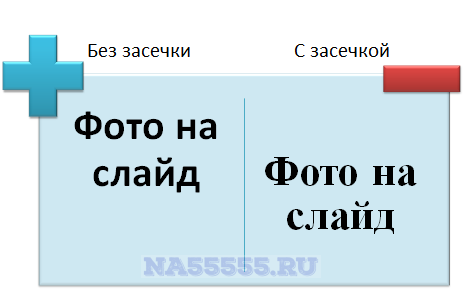 Нельзя смешивать различные типы шрифтов в одной презентации. Маркированный список выбирают, когда мало пунктов и порядок не важен, а нумерованный список, когда важен порядок или много пунктов. Текст в презентации рекомендуется выравнивать по левому краю. Рекомендуется не заполнять один слайд слишком большим объемом информации. Наибольшая эффективность достигается тогда, когда ключевые пункты отображаются по одному на каждом отдельном слайде. Избегайте создания объемных диаграмм, поскольку они мешают восприятию информации. Анимация на слайдах не рекомендуется. Если же она нужна, то её количество необходимо свести к минимуму. Все слайды презентации на конференцию должны быть пронумерованы, кроме титульного и финального слайдов.Поля и отступы должны быть одинаковыми на всех слайдах презентации на конференцию. На каждом слайде должно присутствовать его название.Примечание: все шаблонные изображения и обложки разделительных слайдов презентации можно менять по своему усмотрению (в зависимости от темы вашего выступления).Пример: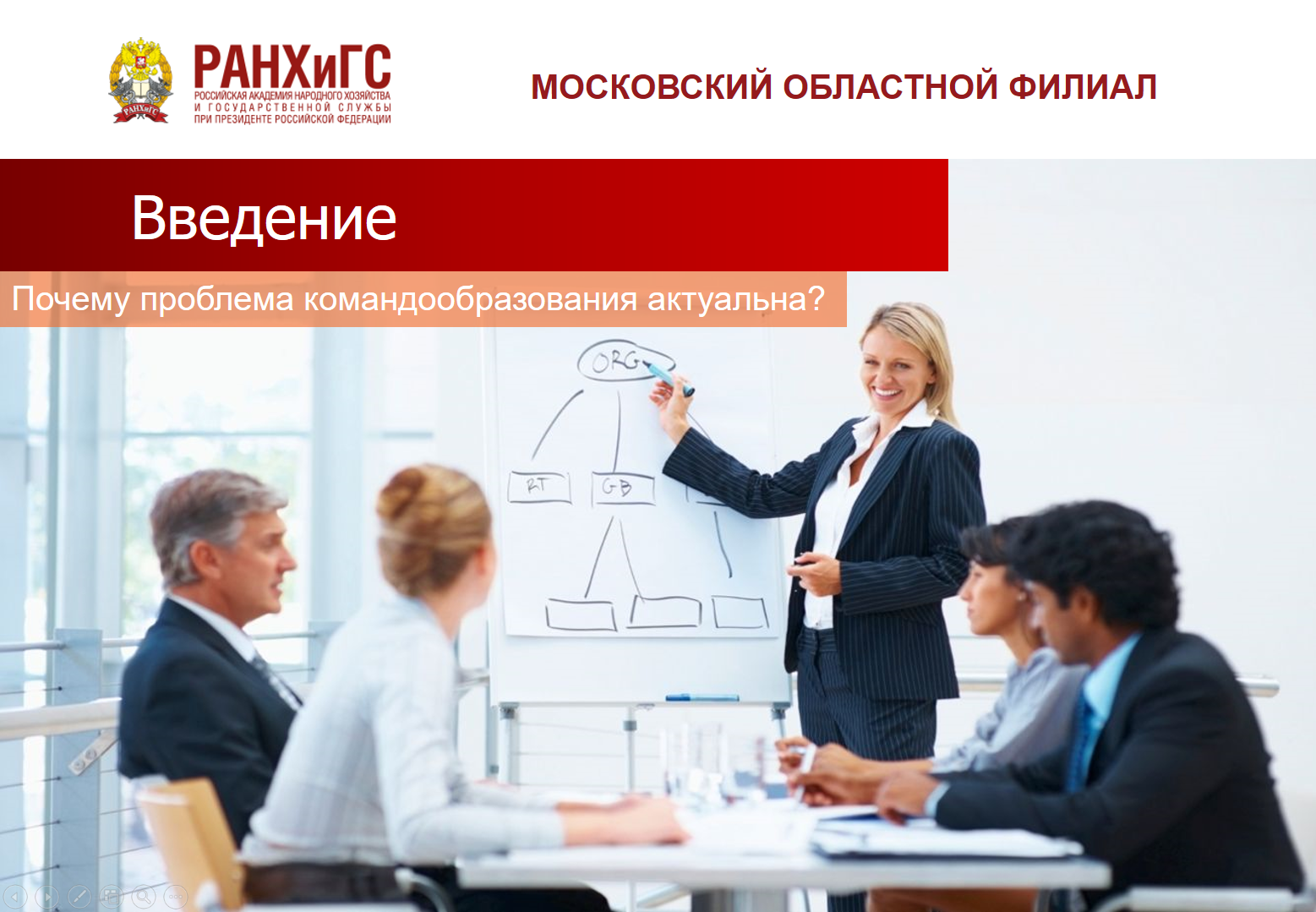 Совет:Перед выступлением с докладом на конференцию рекомендуется несколько раз просмотреть презентацию и исправить все недочеты, если таковые имеются. К числу недочетов можно отнести следующее:Опечатки; Разный размер шрифта от слайда к слайду; Размытые рисунки (их необходимо заменить на четкие изображения); Разная ширина полей на слайдах.Источник: - http://na55555.ru/lab/prezentaciya-na-konferenciyu.htmlРекомендуем к прочтению: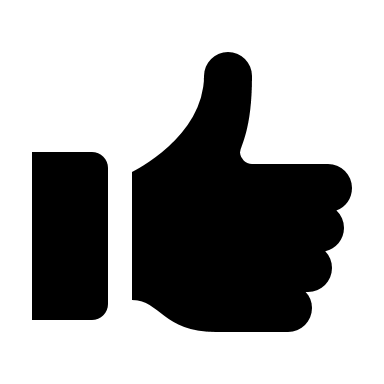 О том, как эффективно подготовиться к выступлению на научной конференции, читайте в статье М. Пшеничникова «Искусство Научной Презентации, или Ремесло Научного Доклада»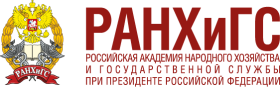 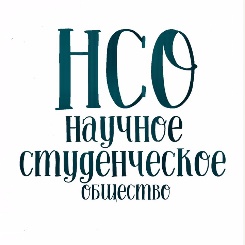 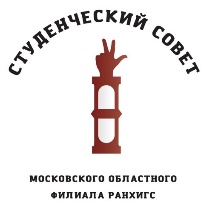 Московский областной филиалМОСКОВСКИЙ ОБЛАСТНОЙ ФИЛИАЛ